01.12.2020 20:22Рубрика: КультураТы не одинВышло в свет собрание стихотворений Юрия КублановскогоТекст: Дмитрий ШеваровРоссийская газета - Неделя № 272(8326)Не было еще такой эпохи, когда бы и искусству, и театру, и литературе в один миг пришлось бы провалиться в некое инобытие, упасть на дно колодца.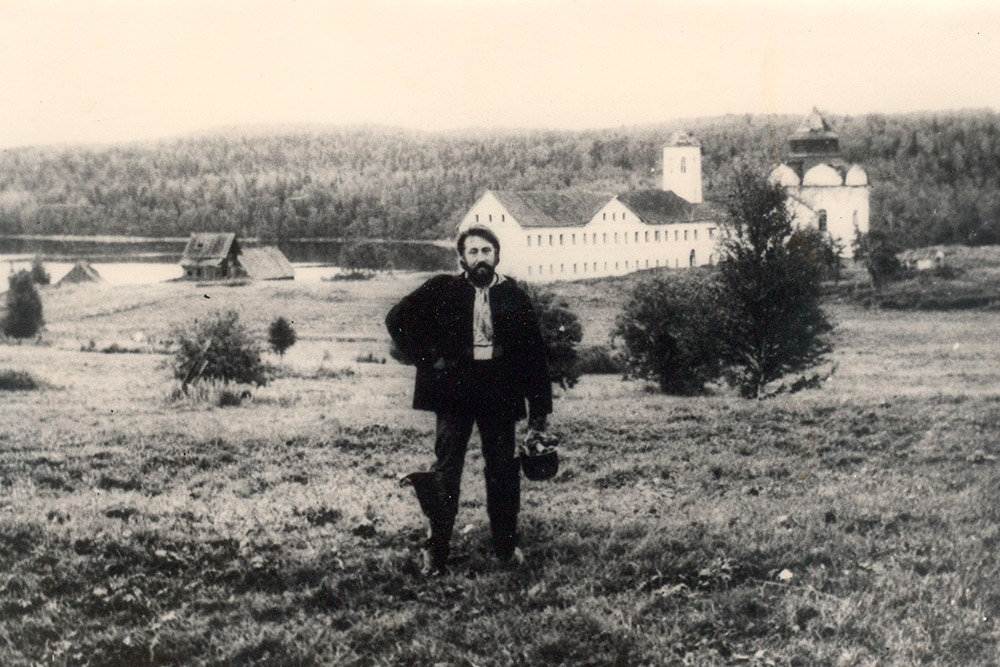 Юрий Кублановский у Свято-Троицкого скита на острове Анзер, 1972 год. Пожалуй, лишь у поэтов есть опыт ухода на такую глубину, в то, что сейчас называется диким словом "самоизоляция".Именно поэты нашли альтернативу тоске принудительного затворничества - это радость уединения. "Заветные часы уединения!" - писал Владислав Ходасевич. И в уединении, и в "самоизоляции" человек пребывает в одиночестве - но какие это разные одиночества!Поэты знают, как не пропасть поодиночке. Об этом знал Пушкин. Знали Лермонтов и Афанасий Фет. Знает об этом и Юрий Кублановский - поэт, чьи стихи сегодня публикует "Календарь поэзии".Кублановский пережил гонения, изгнание, возвращение на Родину в самые горькие дни ее распада. Вышедшие на днях в свет три книги собрания его стихотворений* невольно оказались ответом нынешним катаклизмам.Собрание охватывает три эпохи и в жизни автора, и в жизни страны.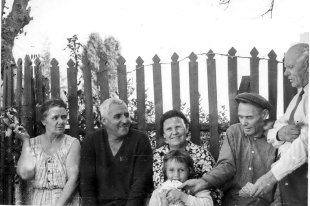 Фото: Из архива семьи СимоновыхКалендарь поэзии: Неизвестные стихи Константина СимоноваЕще в 1983 году, когда все казалось незыблемым, Кублановский написал: "Плетнями повалятся в жижу границы..."Юрий Кублановский удивительно целен. Он, кажется, родился тем поэтом, каким мы его знаем - не рассудочным, но рассудительным.Даже юношеские стихи Кублановского - это не восторженное половодье, а осенняя Ока у Поленово или Тарусы. Особенно задумчивая в канун зимы.Именно у Кублановского русская мысль и русская история вновь стали предметом лирического переживания (быть может, впервые после Тютчева).Для Юрия Кублановского чувство всегда связано с осмыслением. Эпиграфом к собранию его стихотворений я бы поставил пушкинское:Жизни мышья беготня...Что тревожишь ты меня?...Я понять тебя хочу,Смысла я в тебе ищу.Однажды кто-то назвал Кублановского "последним белоподкладочником" - в том смысле, что он один из последних, кто чувствует себя подданным старой императорской России. И не столько по идейным соображениям, сколько по душевным.В это трудно поверить: ну как можно не смириться с революцией, родившись в 1947 году - через 30 лет после того, как она свершилась?Но с Кублановским произошло именно так.Его стихи сродни кладке стен Соловецкого монастыря - тут невозможны зазоры, пустоты, красивости, случайные нагромождения. И речь не только о форме сказанного, но и о содержании.Как-то Юрий Михайлович сказал не без печали: "В моей поэзии дверь не нараспашку, надо подергать ручку, потянуть на себя, высокий порог, низкая притолока..."Да, плотность слов и стройность мыслей в поэзии Кублановского испытывают читателя, но это то испытание, которое проясняет голову. Будто поднимаешься по узкой каменной лестнице на соловецкую башню, и тебе открывается то, чего не увидишь с небоскреба. Стихия, но не безумие. Воля, но не хаос. Уединение, но не одиночество.Послание нам от Бога, переданное через морзянку поэзии, быть может, в том и состоит, чтобы сказать человеку: ты не один.ИзбранноеЧернота, распаханная густодобрым плугом Млечного Пути.Надо жить не праздно и не пусто,чтоб такого пахаря найти.Ком земли с полуночного небаразомни в натруженной руке.Знаешь сам, что не осьмушкой хлебавечно живы звезды вдалеке.И покуда души ищут выходиз земных и из небесных тел,их любой каприз, любую прихотья бы тотчас выполнить хотел.1970* * *Кто пробовал силу и волюда вдруг надорвался в пути,за кем через вьюжное поленам трудно и страшно идти,кто в землю холодную ляжет,отпетый худым вороньем,тот Господу правду расскажетпро то, как на свете живем.1976ЗемлякиС. Е.Примстилисьсвечи в тесной горницес оконцами в дремучий сад,где оправляют крылья горлицыи гулять с отпеваньем в лад.И запах издали доноситсяокровавленного свинцаи пота с ворса переносицыпечоринского жеребца.Мы земляки не только с самоюродимой Волгой и Окойс их гаснущею амальгамою,но вот - и с южнорусской драмою,ее оборванной строкой.Присовокупь сюда и звездныепространства на излете тьмыс их обещаньями негрозными,что скоро будем вместе мы.С ней как-то связана в подробностяхта в отчем доме в давний день,считай, во всех стеклянных емкостяхгустая белая сирень...За все, последний друг единственный,что с детства знаем наизусть,за свет из наших книг таинственныйя беспокоюсь и страшусь:сумею вспомнить ли обширнуюв совсем-совсем другом краюземную враз и неотмирнуюбылую родину свою?2 июля 2019, Касимов* * *https://rg.ru/2020/12/01/kalendar-poezii-vyshlo-v-svet-sobranie-stihotvorenij-iuriia-kublanovskogo.html